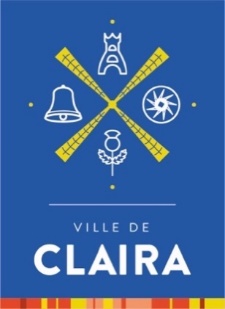 LISTE DES DELIBERATIONS EXAMINEES LORS DU  CONSEIL MUNICIPAL DU 04 AVRIL 2023République Française MAIRIE DE CLAIRAAffichée le 12 avril 2023Numéro de délibérationObjetDécisionD2023/04/01Compte de gestion 2022 budget principal de la commune Approuvée à l’unanimitéD2023/04/02Compte de gestion 2022 budget annexe de l’eau Approuvée à l’unanimitéD2023/04/03Compte de gestion 2022 budget annexe de l’assainissement Approuvée à l’unanimitéD2023/04/04Compte de gestion 2022 budget annexe « Le vieux Chais » Approuvée à l’unanimitéD2023/04/05Compte de gestion budget annexe « El Crest » Approuvée à l’unanimitéD2023/04/06Compte administratif 2022 budget principal de la commune Approuvée à l’unanimitéD2023/04/07Compte administratif 2022 budget annexe de l’eau  Approuvée à l’unanimitéD2023/04/08Compte administratif 2022 budget annexe de l’assainissement Approuvée à l’unanimitéD2023/04/09Compte administratif 2022 budget annexe « Le vieux Chais »  Approuvée à l’unanimitéD2023/04/10Compte administratif 2022 budget annexe « El Crest »  Approuvée à l’unanimitéD2023/04/11Affectation de résultat budget principal de la commune Approuvée à l’unanimitéD2023/04/12Affectation de résultat budget annexe de l’eau Approuvée à l’unanimitéD2023/04/13Affectation de résultat budget annexe de l’assainissement Approuvée à l’unanimitéD2023/04/14Affectation de résultat budget annexe « Le vieux Chais » Approuvée à l’unanimitéD2023/04/15Affectation de résultat budget annexe « El Crest »Approuvée à l’unanimitéD2023/04/16Vote des taux d’impositionApprouvée à l’unanimitéD2023/04/17Vote du budget primitif 2023 de la commune Approuvée : Absentions : 10Pour : 16D2023/04/18Vote du budget primitif 2023 de l’eauApprouvée à l’unanimitéD2023/04/19Vote du budget primitif 2023 de l’assainissement Approuvée à l’unanimitéD2023/04/20Vote du budget primitif 2023 « Le vieux Chais »Approuvée à l’unanimitéD2023/04/21Vote du budget primitif 2023 « El Crest » Approuvée à l’unanimitéD2023/04/22Contrat de concession pour la délégation de service public « Fourrière automobile »Approuvée à l’unanimitéD2023/04/23Choix du prestataire pour le marché « Fourniture internet, téléphonie fixe et mobile – travaux de raccordement »Approuvée : Contre : 9Pour : 17D2023/04/24Vente de la parcelle cadastrée AK0023 / Rue Charles BALATApprouvée à l’unanimité